 Usama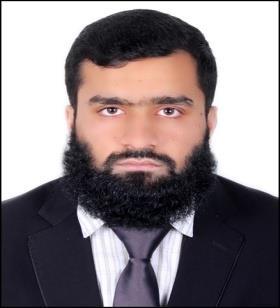 Email : usama-394039@2freemail.com Deira, Dubai, U.A.ECAREER OBJECTIVE:To acquire a challenging position is an organization itself is always through a process of learning and where people believe vision, team work and mutual respect.CAREER PROFILE/SKILLS:FinanceReconciliation of transactionsCorrespondence controllingFinancial statement analysisCustomer ServiceCoordinate & follow up skillsSales & MerchandisingTeamworkACADEMIC EDUCATION:Bachelor of Business Administration with specialization in Finance and Accounting (cumulative G.P.A of 2.8) from Northern University, Nowshera. (2014-2018)Intermediate in Pre-Engineering with A-grade. (2012-2014)Matriculation with A-gradePROFESSIONAL WORK EXPERIENCE:Prepares asset, liability, and capital account entries by compiling and analyzing account information.Documents financial transactions by entering account information.Recommends financial actions by analyzing accounting options.Summarizes current financial status by collecting information; preparing balance sheet, profit and loss statement, and other reports.Substantiates financial transactions by auditing documents.Maintains accounting controls by preparing and recommending policies and procedures.Guides accounting clerical staff by coordinating activities and answering questions.Reconciles financial discrepancies by collecting and analyzing account information.Secures financial information by completing data base backups.Maintains financial security by following internal controls.Prepares payments by verifying documentation, and requesting disbursements.Answers accounting procedure questions by researching and interpreting accounting policy and regulations.Tenure:Designation:November 2018 to February 2019Assistant AccountantResponsibilities:Preparing financial documents such as invoices, bills, and accounts payable and receivableCompleting purchase ordersManaging payrollCompleting financial reports on a regular basis and providing information to the finance teamAssisting with budgetsCompleting bank reconciliationsEntering financial information into appropriate software programsManaging company ledgersProcessing business expensesCoordinating internal and external auditsVerifying balances in account books and rectifying discrepanciesTenure:Designation:March 2014 to April 2017Administrative OfficerResponsibilities:Manage office supplies stock and place ordersPrepare regular reports on expenses and office budgetsMaintain and update company databasesOrganize a filing system for important and confidential company documentsAnswer queries by employees and clientsUpdate office policies as neededMaintain a company calendar and schedule appointmentsCOMPUTER SKILLS:o	Peach Treeo	MS officeo	Softwareo	Hardwareo	Tally ERPo	Advanced ExcelPERSONAL PROFILE:PASSPORT DETAILS:Tenure:February 2019 to till dateDesignation:Accountant GeneralResponsibilities:Date of Birth:02/08/199602/08/1996Gender:MaleVisa Status:Employment VisaEmployment VisaMarital Status:SingleLanguages Known:English, Urdu and HindiEnglish, Urdu and HindiIssue Date:24/03/2016Expiry Date:23/03/2021Nationality:Pakistani